LEICHTATHLETIK WURF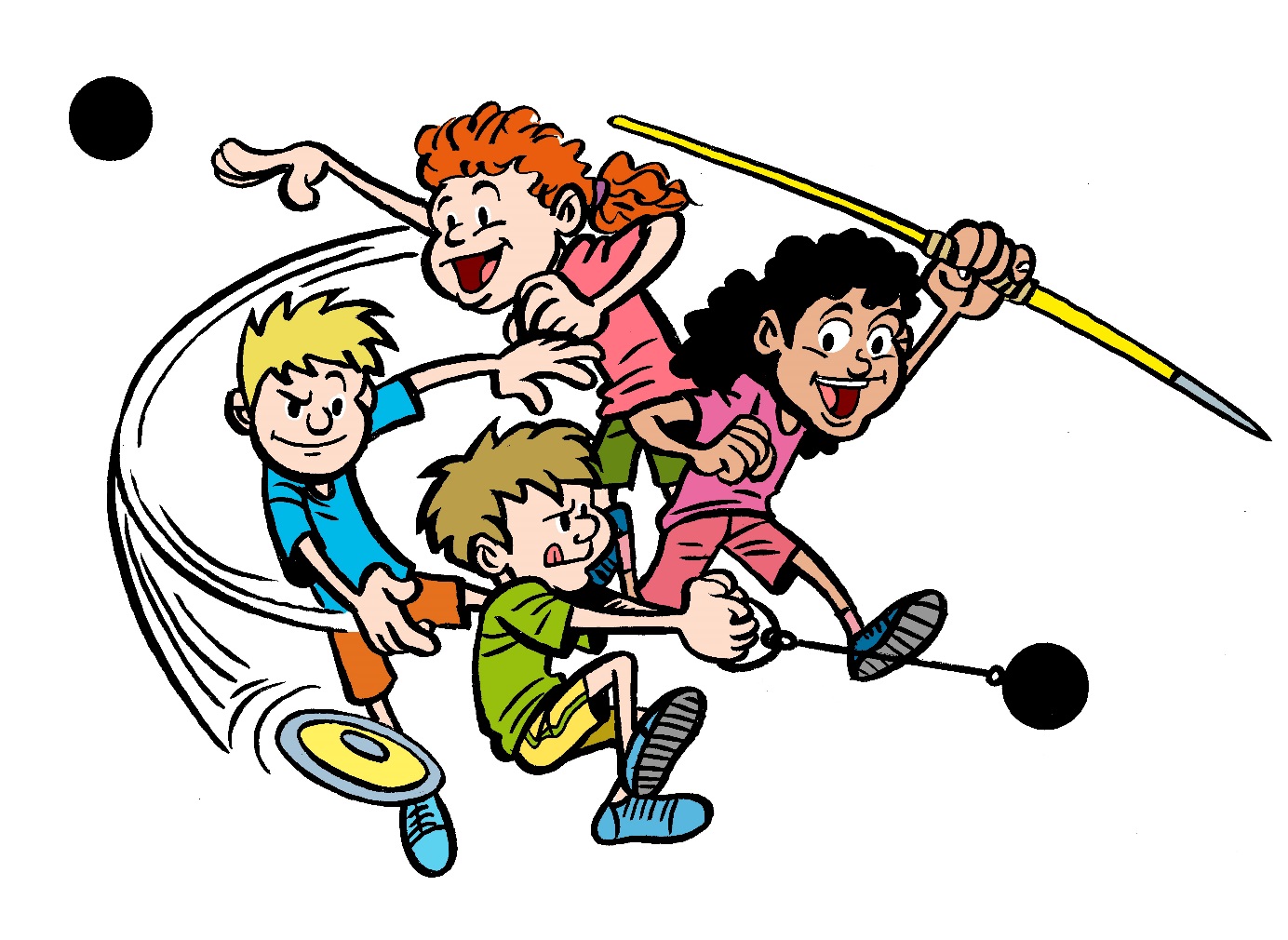 Bist du sportlich, aber willst du nicht nur laufen? Im Leichtathletik AG wirst du  die Leichtathletik Wurfdisziplinen Kugelstoßen, Diskuswerfen, Speerwerfen und Hammerwerfen kennen lernen.Was brauchst du dazu?Sportbekleidung und Sportschuhe. Und bei schlechtem Wetter Hallenschuhe. Und natürlich gute Laune und Lust vielleicht ein bisschen Niederländisch zu lernen.Die Leichtathletik AG wird von Ditha Stegman gemacht. Sie ist eine ehemalige Niederländische Meisterin u.a. im Speerwerfen.